Council members are hereby summoned to attend the Annual Parish Council Meeting on Thursday 09 December 2021 at 7.00 pm, at Sandford St Martin Parish Hall.  Please inform the Clerk if you are unable to attend.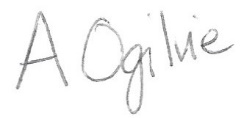 Anne Ogilvie – Sandford St Martin Parish Clerk02 December 2021This meeting is open to the public.Recording of meeting:  Please be aware that the meeting may be recorded by the Council or others, and no permissions are required for this, pursuant to the Openness of Local Government Bodies Regulations 2014, amending the Public Bodies (Admission to Meetings) Act 1960.Attendees are asked to read the Parish Council’s COVID-19 risk assessment (available on the website).Maximum room capacity for members of the public is 11.AgendaWelcome from the Chairman of the CouncilTo receive apologies for absenceTo co-opt a new councillorTo receive declarations of interest from Members regarding items on the agendaTo approve and sign the minutes of the meeting on 16 September 2021Public participation – to allow members of the public/press to comment on any item on the agenda, bring any matter to the attention of the Council, or request the inclusion of an item on a future agendaTo receive reports from County and District CouncillorsTo receive and comment on Clerk’s reportPlanning and Enforcementa.	Any planning applications or enforcement notices received before date of meetingb.	Update of previous planning applications and enforcement actionsBusiness itemsTo consider reports of concerns regarding AirBnBs in the parish and agree actionsTo consider requesting a 20 mph speed limit zone for Sandford St Martin and Ledwell, as part of the OCC schemeTo consider requesting support for the 20 mph speed limit zone from OCC Councillor Andy GrahamTo consider request from Clerk for trainingTo agree a councillor to undertake the annual asset inspection for the parishTo consider if Council wishes to undertake any activities to celebrate the Queen’s Platinum Jubilee and agree actions (continued from September’s meeting)To consider offering a three year mowing/grass maintenance contract and agree actionsTo review and approve the Requests for Information PolicyTo review and approve the Document Storage, Retention and Destruction PolicyTo review and approve the Data Protection PolicyTo review and approve the Privacy PolicyTo review and approve the General Privacy NoticeTo review and approve the Grants and Donations PolicyTo review and approve the Privacy Notice for staff, councillors and role holdersTo consider and approve the budget for 2022-2023To consider and approve the precept for 2022-2023Financea.	To ratify expenditure since last meetingb.	To approve current paymentsc.	To instruct bank signatories to sign approved payments or process bank transfersd.	To note monies receivede.	To receive update of current status of bank accountf.	To approve budget updateg.	To approve bank reconciliationh.	To approve finance updatei.	To approve reserve updateTo receive items for information onlya.	To note that the next Parish Council election will be held in May 2022, and to remind councillors that anyone who wishes to restand for election will need to complete and return election forms to WODC in due courseTo receive requests for items for next agenda, and note that items and papers for the next agenda must be received at least one week before the next meetingNext meeting – to note date and time of next meeting